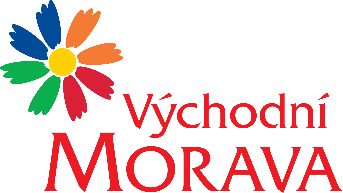 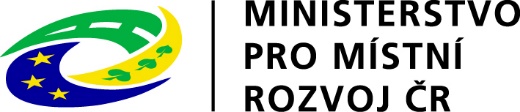 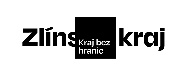 NAŠE ZNAČKA:	CCR052_2022-6fVYŘIZUJE:	Mgr. Lenka KučerováTEL.:		XXXXXXXXXXXXXXXXE-MAIL:	XXXXXXXXXXXXXXXXZLÍN DNE:	23.5.2022Identifikační číslo projektu: 117D722001M01Název projektu: „Východní Morava – opravdová dovolená“		Objednávka č. CCR052_2022-6fObjednáváme u Vás podle platných zákonných směrnic o odběru, dodávce zboží a službách následující:Předmět plnění:	Videospoty s tématem Východní Morava – opravdová dovolená Výroba 2 ks promo video spotů. Délka 1 promo videospotu 30 sekund.Kompletní předprodukční (např. příprava scénáře, výběr lokací; stanovení vhodných termínů natáčení; výběr komparzistů a smluvní ošetření podmínek komerčního využití – prezentace turistického regionu, nejedná se o prodej konkrétního produktu; potřebná povolení včetně např. povolení pro natáčení dronem, aj.), produkční (např. režie, technika včetně dronů, koordinace lokací a komparzistů) a postprodukční práce (např. střih, grafika, zvuk, titulky, barevné korekce, aj.), jejichž výsledkem budou 2 půlminutové (délka 30 s) propagační videospoty dle předem schváleného scénáře. Videospoty prezentují turistický region Východní Morava (geograficky Zlínský kraj) jako dovolenkovou destinaci v její pestrosti – tedy zohledňují možnosti trávení aktivní dovolené (jako např. cykloturistika, turistika), kulturní turistika (hrady, zámky, muzea), folklor a tradice (akce jako např. jízda králů, vinařské slavnosti, skanzeny/muzea v přírodě) i tradiční gastronomie (Valašský frgál, víno a vinařství). Primární cílovou skupinou jsou rodiny s dětmi a požitkáři (mladí lidé bez dětí/prázdné hnízdo) – jejichž aktéři jsou zachyceni také v promo videospotech. Kompletní ošetření autorských práv, GDPR a osobních práv aktérů (komparzisté, herci), OSA a využitý hudební podkres promo videospotů zajistí dodavatel.Termín natáčení: 		červen – září 2022Termín dodání videospotů: 	31.10. 2022Cena bez DPH:		   99.000,- Kč Cena včetně 21% DPH:	   119.790,- Kč  (není plátce DPH)Fakturační údaje:	Centrála cestovního ruchu Východní Moravy, o.p.s.			J. A. Bati 5520, 761 90 Zlín			IČ: 27744485Splatnost faktury: 30 dnůBankovní spojení: Česká spořitelna, a.s.Číslo účtu: XXXXXXXXXXXXXXXXNejsme plátci DPH.Podkladem pro vystavení faktury dodavatelem je oboustranně podepsaný Předávací protokol.Forma úhrady: převodemDo faktury – daňového dokladu prosíme o uvedení textu:Proplaceno z dotace MMR. Tento doklad je hrazen v rámci projektu „Východní Morava – opravdová dovolená“ za přispění prostředků státního rozpočtu České republiky z programu Ministerstva pro místní rozvoj, identifikační číslo 117D722001M01.Splatnost faktury 30 dnů.……………………………………………….Mgr. Zuzana VojtováředitelkaTato zakázka je realizována v rámci projektu „Východní Morava – opravdová dovolená“ za přispění prostředků státního rozpočtu České republiky z programu Ministerstva pro místní rozvoj, identifikační číslo 117D722001M01.Potvrzení objednávky - dodavatel: